INDICAÇÃO Nº 4129/2017Indica ao Poder Executivo Municipal a troca de lâmpadas queimadas em postes de iluminação pública, sito na Rua João Eduardo Macknight, altura nº 29, Bairro Nova Conquista.Excelentíssimo Senhor Prefeito Municipal, Nos termos do Art. 108 do Regimento Interno desta Casa de Leis, dirijo-me a Vossa Excelência a indicação em caráter de urgência, substituição de lâmpadas queimadas em postes de iluminação pública, sito à Rua João Eduardo Macknight, altura nº 29 Bairro Nova Conquista.Justificativa:Conforme relatos dos moradores locais e visita “in loco” verificamos que via publica citada acima, há vários pontos com lâmpadas queimadas, tornando a via muito escura, causando insegurança aos munícipes, principalmente aos pedestres. Ressalto que pessoas que retornam do trabalho ou escola durante a noite sentem inseguros e correm riscos principalmente de assaltos. Pedem providencias urgentes para a substituição das lâmpadas.Plenário “Dr. Tancredo Neves”, em 27 de Abril de 2017.                          Paulo Cesar MonaroPaulo Monaro-Vereador Líder Solidariedade-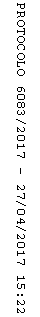 